Mechanické vlastnosti kapalinPascalův zákon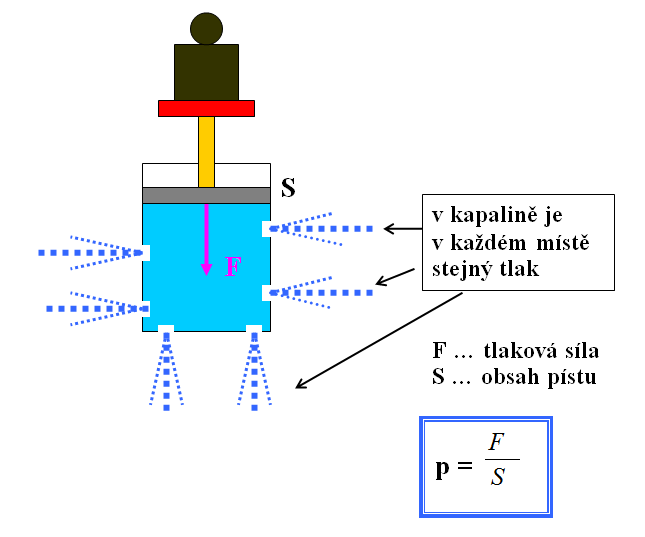 Působením vnější tlakové síly na volnou hladinu kapaliny v uzavřené nádobě vznikne ve všech místech kapaliny stejný tlak.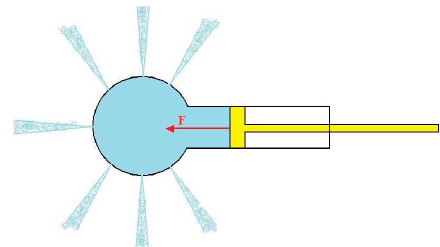 Důkaz: Čím hlouběji jsme v kapalině, tím větší tlak na nás působí, ale pokud budeme v uzavřené nádobě a pokud na ni bude působit tlaková síla, vznikne všude stejný tlak bez ohledu na hloubku v kapaliněVzorový příklad:Jaký tlak vyvoláme ve vodě v nádobě, pokud působíme kolmo silou o velikosti 12 N a plocha pístu 3 cm2?F = 12 NS = 3 cm2 = 0,000 3 m2p = ? Pap = F : Sp = 12 : 0,000 3p = 40 000 Pa = 40 kPaPracovní List: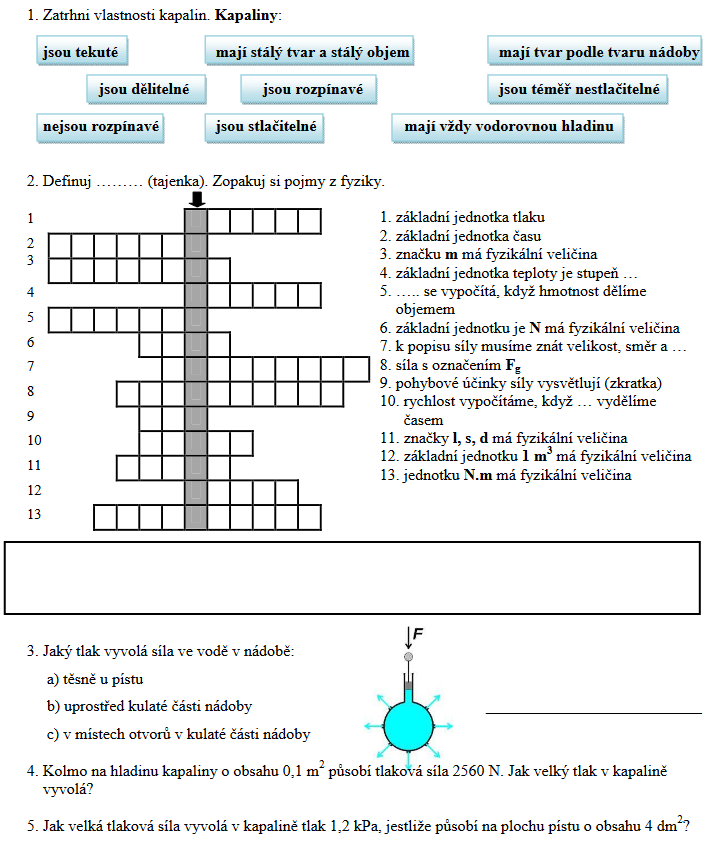 